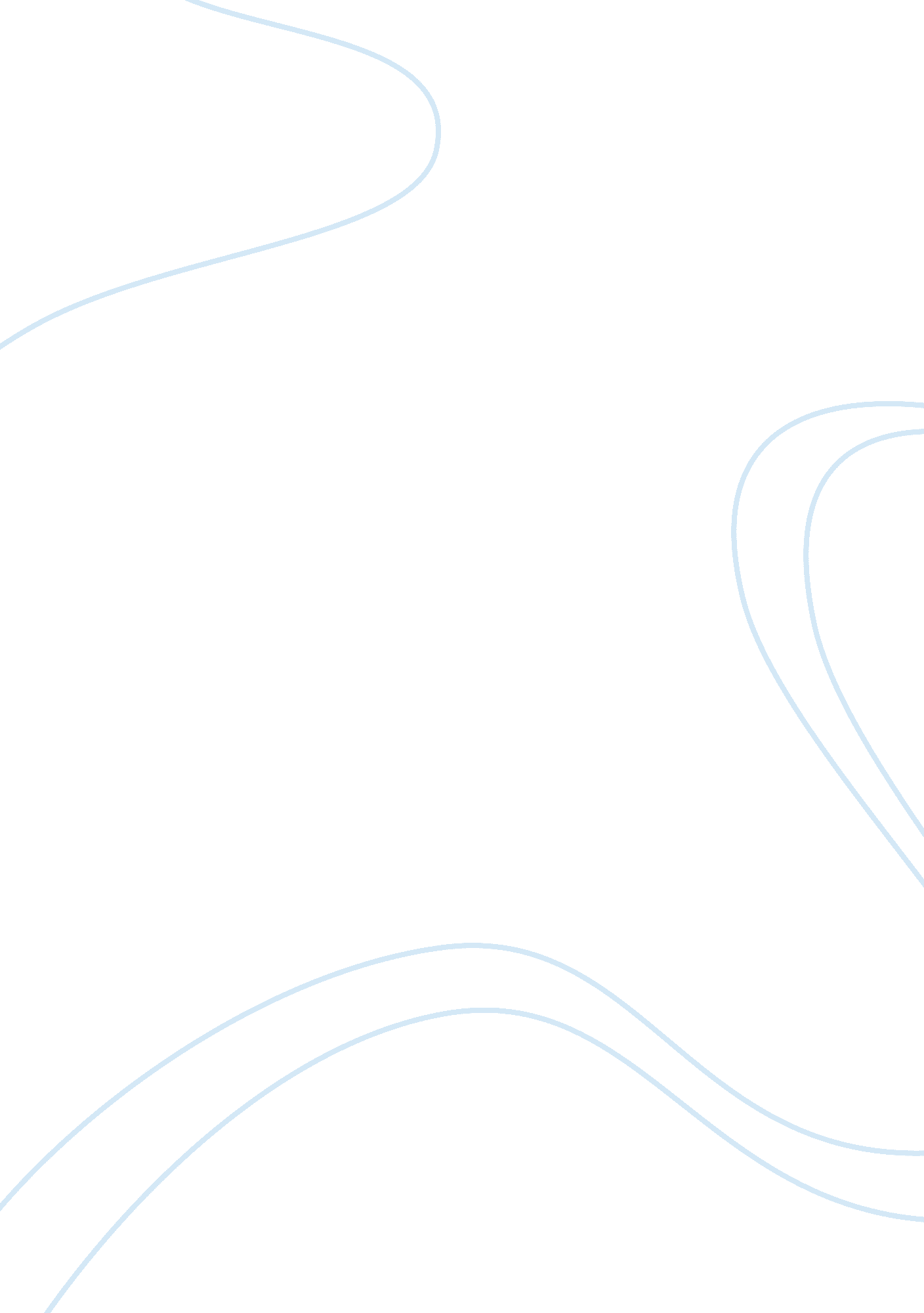 Information on state civil service performance management system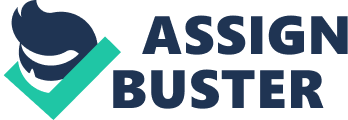 This paper is about elaborate but precise information on bing and proposed public presentation direction system of an organisation name as State Civil Service. This paper ab initio includes the description of the organisation which is under consideration such as the sort of PMS presently exists in the company, what are the different defects in the current PMS, dissatisfaction of employees with the organisational system. Furthermore paper elaborates characteristics of a good and reliable PMS like advantages of good PMS and what can be the effects of ill implemented PMS. Towards the terminal proposition of a new PMS design which highlights the manner it will impact the peculiar organisation and its employees every bit good. Than different benefits organisation will be holding through such PMS and the most of import by presenting this proposed PMS how much cost can salvage. At the terminal recommendations are made on the footing of jobs in the bing system and in order to back up those recommendations different authenticated articles have been considered in light to warrant the proposed facets. Introduction: To: Jeffrey Macullam, Governor of the State From: XXXX, HR Consultant Date: April 3rd, 2011 Capable: Design & A ; Implementation of a Performance Management System ( PMS ) at State Civil Service This audience paper proposes the design and execution of a Performance Management System ( PMS ) at province civil service. The organisation cardinal map is to direct and implement the Torahs of the province. To vouch the fulfilment of its clients it is required to improvize its receptivity to the populace sector. I have good thought-out the undermentioned points: Importance of a PMS for the province. Advantages of a PMS for the province and its employees. Disadvantages of ill implemented PMS. Impacts of implementing a PMS on employees wagess. Cost and possible cost militias from implementing a PMS. The agreement of this paper follows the five subjects acknowledged above. First it is indispensable to briefly present the findings by analysing the bing state of affairs at the province civil service. Overview of organisation The enlisting policy of province civil service is categorized. Organization hires different categorization of employees with variable educational background and degrees of compensation. The coverage construction of employees in the organisation is multilevel. Employees report to supervisors who further study to plan directors and so on in a six-level organisational concatenation of bid. The section managers are running their sections followed by the waies received from the governor. The remainder of employees are hired and promoted on a civil service, based on virtue. The province uses a unvarying assessment process on quarterly footing ( first twelvemonth merely ) and annual footing after on. Supervisors are supposed to mensurate both consequences ( measure and quality of work, attempt - clip ) and behaviours ( joint attempt & A ; devotedness ) . The employees are paid, through a seven-step wage construction. Their wages are in contrast to the cost-of-living, have criterion benefits which includes medical and retirement benefits. Some of the employees are unhappy with the wage and decided to go forth, while others are satisfied with the work or with the security of occupation. Outline of the PMS Plan: Analysis: The undermentioned analysis is based on the above findings examined in comparing with the features of an ideal Premenstrual syndrome: Obvious deficiency of strategic congruity ; single ends are standardized but non aligned with the province and departmental ends Improper direction as system itself is non thorough and inclusive ; there is no verification that all employees are evaluated ; besides non all characteristics of the employee 's occupation duties are evaluated. Lacks of practicality and meaningfulness ( one time a twelvemonth, no accomplishments development programs, no seeable returns ) Lacks dependability and cogency ; there is besides a deficiency of Particularity ( outlook from them and how they can run into those outlooks ) every bit good as openness ( on-going rating and feedback ) . Employees are less confined to the system ( frequently leave their occupation ) . The system is inconsistent By seting in a nut shell, the bing system at province civil service is non a existent Premenstrual syndrome but more of a public presentation assessment system, that is merely one constituent of the PMS. Some seeable marks of this blemished system are employee turnover ( physical leave - immediate or psychological backdown - less attempt and productiveness ) and low degrees of sensitiveness to the populace. The achievement of a good Premenstrual syndrome at province civil service will turn to these issues. Importance of PMS for the province civil service: The PMS is non a once-a-year procedure ( public presentation assessment ) but a uninterrupted procedure that identifies steps and develops the public presentation of the province civil service employees and aline their public presentation with the strategic ends of the organisation ( Aguinis 2008 ) . Through the designation of the province mission, vision, ends and schemes and associate them down to section and employee degrees, PMS will assist the province top direction to accomplish the strategic ends of the organisation. With the usage of valuable information provided by the PMS in the wages system the top direction will be able to do informed organisational determinations about the employees. The PMS will supply information to the employees about company 's outlooks from employees and how they are making and where they need to develop in order to aline with the strategic ends of the organisation. The PMS will give the supervisors and section heads the opportunity to train their employees and assist them develop and progress their public presentation on an on-going footing. The PMS will supply top direction valuable information for work force planning and true endowment direction. Information received through PMS can be used for assorted certification intents, particularly in instances of employees ' ailments and judicial proceedings. Advantages of PMS for the province and employees: There are legion advantages of a good Premenstrual syndrome for the province civil service, directors and for the employees. State civil service position: The PMS chief aid will be: better lucidity of the organisation and sections ends and its alliance with single ends ; just and suited administrative actions, protection from employee 's ailments and judicial proceedings and input to organisational alteration. Technological Promotion: Cipher can deny the importance of engineering in every sector. Similarly Brutus ( 2010, pp 145 ) acknowledges that new engineerings can assist more successfully to analyze, study, and collection of qualitative informations. It further explains the narrative account should hold peculiarity such as valency, sphere coverage, and specialness which makes this attack to be more practical ( figure2 in appendix ) Author strongly prefers to use narrative remarks attitude in public presentation assessment. As different recent researches focused on quantitative public presentation evaluation theoretical account, this research base papers assumes public presentation assessment should be followed by open-ended inquiries and bulk gives attending to qualitative format. At this point feedback is an of import factor as good. Author tries to improvize the function of judges to expert feedback receivers. Towards the terminal, study indicates that how usage of this method can alter evaluates attitude and likewise their public presentation on the occupation. By deduction of narrative remarks instead than merely evaluation employees, like what organisations normally do it, is fundamentally a smarter manner to retain the gifted staff. Changing from Numberss to words in public presentation assessment is strongly associated to direct and have better-off feedback which is the bing issue within EWM. Feedback itself for employees is a supporter because every bit shortly as employees receive peculiar and great sum of feedback, they are in the place to place their strengths and failings which bit by bit motivates them to better and develop their accomplishments. In this paper writer highlighted the importance of giving feedback which is indispensable measure towards developmental procedure of employees public presentation ( Alder, 2007, p160 ) and helps us to place better manner to reexamine employees. Directors ' point of position: Another chief advantage refers to better consciousness of the subsidiaries and isolation between good and hapless performing artists. Employee point of position: A good PMS will increase the motive degree, self-esteem and dedication towards the organisation ; it will give a improved apprehension of their undertakings and responsibilities such as what is expected from them every bit good as chances for development. PMS impact on employees ' wagess: The Present wages system at the province civil service ( seven-step wage system ) has a low trust on the public presentation direction. Employees normally receive a fixed 5 % measure increase/ twelvemonth until they reach measure six where they stay for 5 old ages when they are moved to step seven as a senior status fillip. Proposed PMS will hold an impact on the merit-pay, short-run inducements ( fillips ) and long-run inducements which have a high dependance on the past public presentation. Such wages system will be better aligned with the reward systems already exist in the private sector. Proposed PMS design and execution cost & A ; cost nest eggs: Proposed PMS design cost will cover: HR Consultant cost, clip cost of all the province civil service forces and cost of package on which the public presentation direction will be performed ( e. g. PeopleSoft ) . The PMS execution cost will consist: preparation Sessionss for directors, communicating cost ( planning, meetings, events, postings, cusps and cost of pilot testing, monitoring ) and measuring the utility of the system. No uncertainty initial investing in the PMS will be monolithic but on the other manus the economy costs of implementing such a system are tremendous: Image of the establishment alleged as ethical and just. Number of satisfied clients will lift which are serviced by satisfied employees. Decrease in enlisting costs because employees will be satisfied with their occupations. Less preparation costs to develop the new employees recruited as replacings. reduced costs from cases and employee ailments increased productiveness of the employees who are satisfied with their occupations Work relationships atmosphere will be amicable and joint. Rise in organisational committedness Improved organisational civilization Impact of a ill implemented Premenstrual syndrome: The design and execution of a PMS for province civil service should be decently established in order to avoid negative cost for the province, directors and employees. Poor design and execution will take to such jobs. Waste of money and clip Unfair evaluations of subsidiaries public presentation and a lessening in their subsidiaries ' public presentation. Addition in figure of surrenders, less motive to execute and self-esteem, occupation dissatisfaction and lessening in organisational trueness, relationship spread with their directors. Human Resources Department will be confronted with: Impression of surrenders or low public presentation of employees which will impact the work force planning along enlisting and hiring determinations Increase in preparation demands it can be either for freshly recruited employees or for developing the bing employees who are underachieving. Ailments in concerns to the compensation and benefits A ill implemented PMS will negatively impact all the other HR maps. Recommendations Prior text has shown that the execution of a good Premenstrual syndrome at province civil service will hold major advantages for both the province and employees. Care is needed to maintain away from a hapless execution and its negative punishment for all parties involved. The design and execution of a PMS will necessitate the part of all forces and distribution of important resources such as money and clip. The cost nest eggs due to execution of the PMS are immense and will acquire through the investing made in 3-4 old ages. Below are my recommendations for the design and execution of a good Premenstrual syndrome system at province civil service: Redefining of company 's mission, vision, ends and schemes to enable high client satisfaction ( sensitiveness to public ) . Construct section degree mission, vision, ends and schemes aligned them with the province ( who: top direction, directors, HR ) Modify bing occupation descriptions to be aligned with province and section mission, vision, ends and schemes ( who: directors, employees, HR ) Set-up single ends ( consequences and behaviours ) and developmental programs aligned with the province and section precedences ( who: directors, employees ) Implement the PMS: public presentation executing, appraisal, reappraisal, reclamation and reconstructing ( uninterrupted rhythm ) In the visible radiation of some reliable articles some of the recommendations are: For every organisation leading is an of import ladder towards success because this function carries a heavy significance in itself for organisation. Avolio and Hannah ( 2008, pp336 ) enlighten the development of leading can be defined as a major end in many organisations which triggers them to suggest a new construction to speed up leaders development. As a most of import measure, writers considered self-concept lucidity, efficaciousness, end orientation, and cognitive ability as of import portion which will bespeak that to what extent leaders are ready for development. Writers explained in item about the definitions, effects of the above mentioned points on leader 's development and several ways to improvize them in order to smooth the advancement of developing procedure. The 2nd point of the article is working on how organisation as a stipulation should fix suited ambiance for positive development of leaders Among the critical factors to keep and maintain effectual public presentation direction system within the organisation is training. As McCormick and Burch ( 2008, pp267 ) stated: '' coaching has become a well-established method of one-on-one leading development in many organisations '' . Leadership development can be measured as a cardinal dismay for companies to convey up with better managers for future. This mention helps out to foremost be certain whether our leaders are ready to be developed or non. In 2nd stage the support by the organisation on leaders to imply development. Based on this fact that public presentation control system ( PCS ) and public presentation direction system ( PMS ) are tangled, this mention attempts to construct out new skeleton by incorporating the above reference two facets together and call it as a new attack of PMS for the organisation. This research paper hypothetically propose the definition of PCS from diverse point of positions. In the subsequent measure basic features of PM construction of Otley ( 1999 ) and Simon ' ( 1995 ) levers of control model is discussed and acknowledge, some of the grounds that why they can non be helpful after the practical execution of it individually. Although Ferreira and Otley ( 2009 pp 263-282 ) in this paper has extended new frame of PMS by presenting tentatively 12 inquiries and suited ways to reply these inquiries ( shows in figure1 in appendix ) . Taking into history organisation 's construction and civilization in PMS procedure makes this research sole and valid for different organisations. Heading towards the terminal using this model in two different organisations in USA turn out its cogency. I assume that this new model is valuable for organisation from both macro and micro position. As Jones ( 2010, p91 ) elaborated that in macro degree, the most of import purpose of all organisations in this unstable and disputing concern environment is to derive benefit of resources ( employees, goods, clients etc ) and carry other organisations. It has been found in UAE, the state with huge potency due to its planned location for Middle East and gulf states, can be great chance for EWM to enlarge their services and subdivisions. But for this enlargement, organisation demands peculiar and go oning PMS procedure. The new elastic model of PMS can smooth the advancement of this sweetening. At micro degree, this new PMS attack allows the organisation to analysis, program and manage public presentations to back up and ease organisational acquisition and alteration ( Malmi & A ; Brown, 2008 ) . For the successful PMS design and execution it is of the most importance to prosecute all province civil service forces in this procedure, giving them prospect to voice up, show their concerns and receive feedback. In such a manner they will be able to understand their input to the province strategic ends. Appendix: Figure: 1 Figure: 2 